实验效果实验使用仪器设备青海大学开放实验记录卡片青海大学开放实验记录卡片青海大学开放实验记录卡片实验名称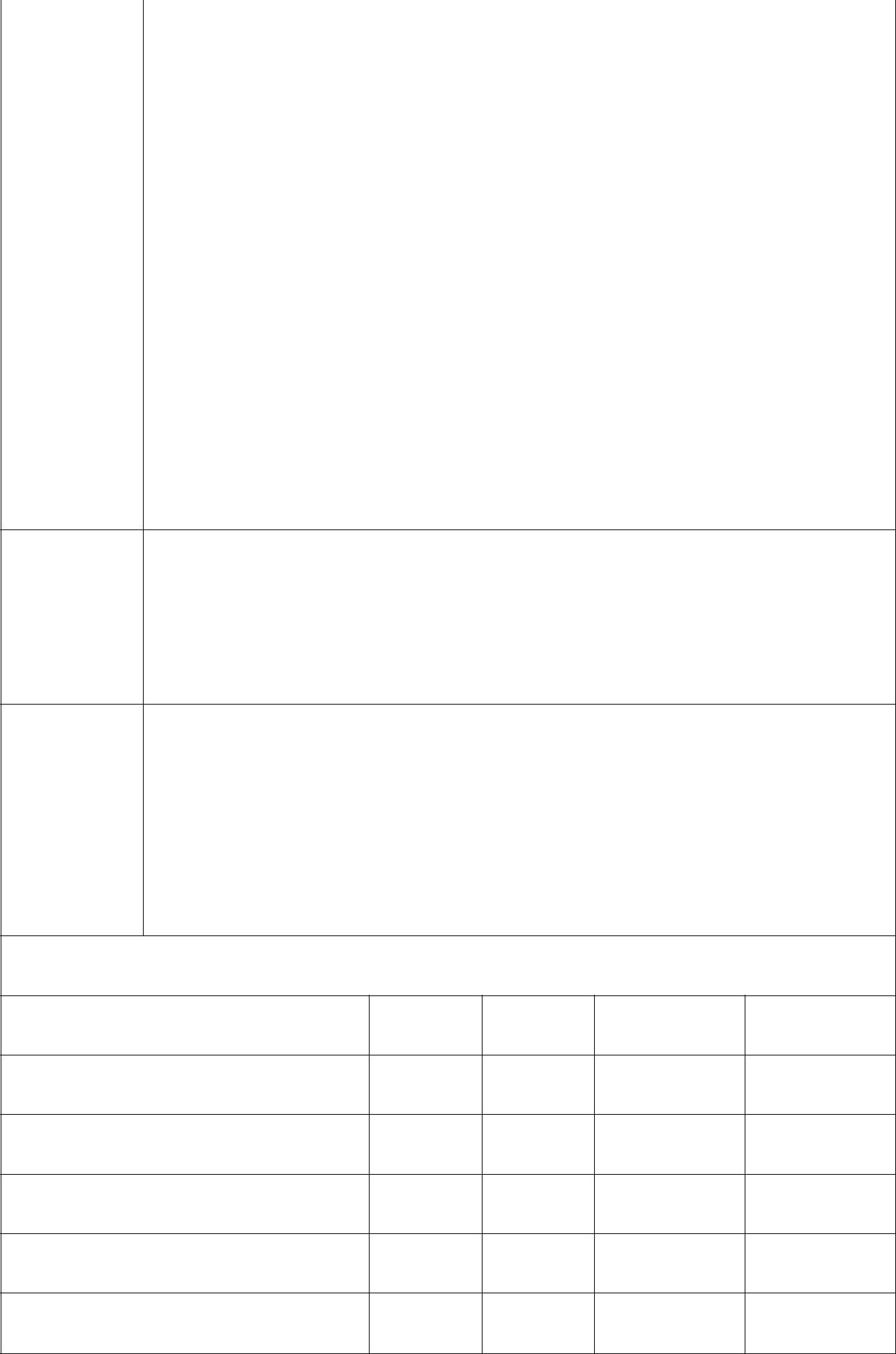 实验类型实验课程实验时间实验学时实验地点指导教师及职称学生姓名及所在系部和班级实验耗材及经费物 品 名 称耗用量  单 位单价（元） 金额（元）